Mid-week Stewardship Thought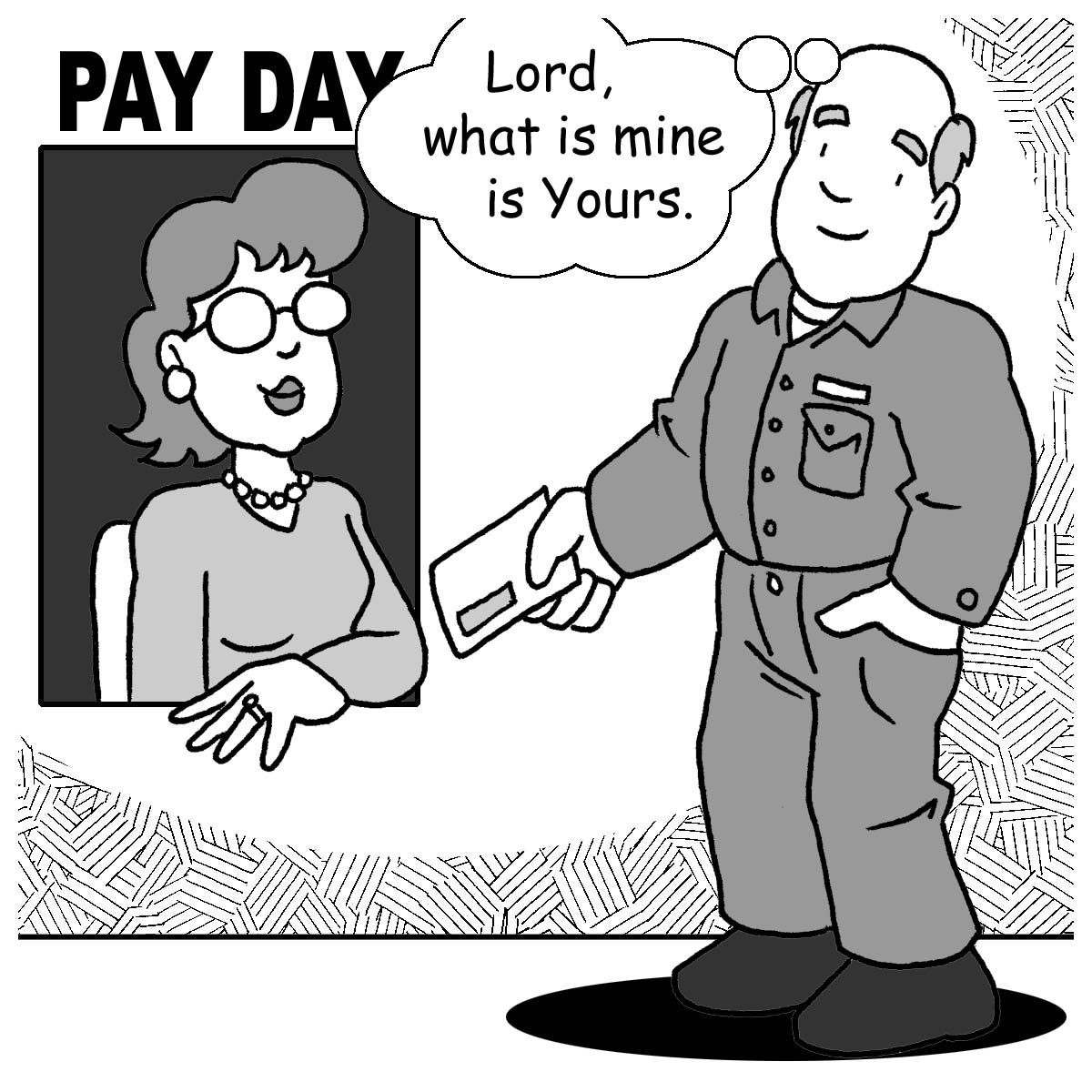 Firstfruits GivingThis is a story about Zagni, an elderly lady, who lives in another country.  Zagni loves to help others in need and to earn money for her Lord.  On one occasion, Zagni injured her foot, and it was nine months before she could walk or work.  Eager to make up for lost time, she told the missionary she would make and sell bean cakes.  Instead of giving the Lord just a tenth, she would give a third of the first three shillings she earned.  Not long after she told the missionary her plan, Zagni returned and gave to him a shilling.  “You surely haven’t earned three shillings already,” the missionary said.  “Of course not,” she replied with a bit of shock.  “Do you think I would give my Lord the last of the three?” she asked.  “This is the first; the other two will be for me.”Prayer: Dear Lord, grant me a giving and generous heart. Open my eyes to opportunities to share Your love within me with others.  In Your precious name I pray.  Amen.Blessings on your journey as a steward!